Stagione Sportiva 2023/2024TRIBUNALE FEDERALE TERRITORIALEIl Tribunale federale territoriale presso il Comitato Regionale Marche, composto daAvv. Piero Paciaroni – PresidenteDott. Giovanni Spanti – VicepresidenteAvv. Francesco Scaloni – Componente Dott. Lorenzo Casagrande Albano – Componente Segretario f.f.Avv. Francesco Paoletti – Componente Dott.ssa Donatella Bordi – Componente nella riunione dell’8 aprile 2024 ha pronunciato il seguente dispositivo:  Dispositivo n. 10/TFT 2023/2024Deferimento n. 23113/744a seguito del deferimento n. 23113/744 pfi 23-24/PM/vdb-ag del 13 marzo 2024 a carico del sig. ENRICO TIBONI e della società A.S.D. K SPORT MONTECCHIO GALLO ha pronunciato il seguenteDISPOSITIVO                                                                        P.Q.M.Il Tribunale federale territoriale dispone, in applicazione dell’art. 127 C.g.s., le seguenti sanzioni:al sig. ENRICO TIBONI inibizione per 2 (due) mesialla società ASD K SPORT MONTECCHIO GALLO ammenda di € 400,00 (quattrocento/00)Manda alla Segreteria del Comitato Regionale Marche per le comunicazioni e gli adempimenti conseguenti.Così deciso in Ancona, nella sede della FIGC – LND - Comitato Regionale Marche, in data 8 aprile 2024Il Relatore                                                                                                               Il Presidente                                                         F.to in originale                                                                                                       F.to in originaleFrancesco Paoletti                                                                                                  Piero PaciaroniDepositato in Ancona in data 8 aprile 2024Il Segretario f.f.                                                                                            F.to in originaleLorenzo Casagrande AlbanoPubblicato in Ancona ed affisso all’albo del C.R. M. il 08/04/2024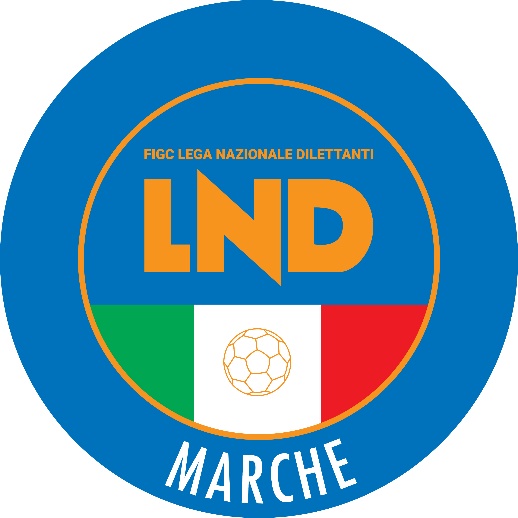 Federazione Italiana Giuoco CalcioLega Nazionale DilettantiCOMITATO REGIONALE MARCHEVia Schiavoni, snc - 60131 ANCONACENTRALINO: 071 285601 - FAX: 071 28560403sito internet: www.figcmarche.ite-mail: cr.marche01@lnd.itpec: marche@pec.figcmarche.itComunicato Ufficiale N° 215 dell’8 aprile 2024  Il Segretario(Angelo Castellana)Il Presidente(Ivo Panichi)